LEMBAR HASIL PENILAIAN SEJAWAT SEBIDANG ATAU PEER REVIEWKARYA ILMIAH : BUKUHasil Penilaian Validasi:Hasil Peer Review Penilai I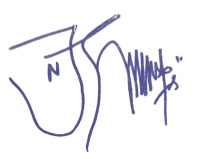 Dr. Nafiah, S.Pd.I., M.PdNIDN. 0723128403NIDN			: 0723128403Unit kerja		: Universitas Nahdlatul Ulama SurabayaBidang Ilmu		: PGSDJabatan Akademik	: Lektor – III/dPendidikan Terakhir	: S3 LEMBAR HASIL PENILAIAN SEJAWAT SEBIDANG ATAU PEER REVIEWKARYA ILMIAH : BUKUHasil Penilaian Validasi:  Hasil Peer Review Penilai II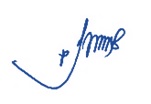 Pance Mariati, S.Pd., M.SnNIDN. 0726038802NIDN			: 0726038802Unit kerja		: Universitas Nahdlatul Ulama SurabayaBidang Ilmu		: PGSDJabatan Akademik	: Lektor – III/cPendidikan Terakhir	: S2 REKAPITULASI HASIL PENILAIAN SEJAWAT SEBIDANGATAU PEER REVIEWKARYA ILMIAH BUKUAtas nama : Emy Yunita Rahma Pratiwi, M.Pd.Judul Buku :Zona Literasi Terpadu Pemberantasan Buta Huruf Di Dusun Rapah
Ombo Jombang Zona Literasi Terpadu Pemberantasan Buta Huruf Di Dusun Rapah
Ombo Jombang Zona Literasi Terpadu Pemberantasan Buta Huruf Di Dusun Rapah
Ombo Jombang Jumlah Penulis:5 Orang5 Orang5 OrangNama Pengusul:M. Bambang Edi Siswanto, M.Pd., Emy Yunita Rahma Pratiwi, M.Pd., Sayid Ma’rifatulloh, M.Pd., Muhammad Nuruddin, M.Pd., Indah Mei Dwi Astuti, M.Pd.M. Bambang Edi Siswanto, M.Pd., Emy Yunita Rahma Pratiwi, M.Pd., Sayid Ma’rifatulloh, M.Pd., Muhammad Nuruddin, M.Pd., Indah Mei Dwi Astuti, M.Pd.M. Bambang Edi Siswanto, M.Pd., Emy Yunita Rahma Pratiwi, M.Pd., Sayid Ma’rifatulloh, M.Pd., Muhammad Nuruddin, M.Pd., Indah Mei Dwi Astuti, M.Pd.Status Pengusul:Penulis KeduaPenulis KeduaPenulis KeduaIdentitas Jurnal Ilmiah:Nama ISBN:978-623-7872-05-4Edisi:1Tahun Terbit:Maret 2020 Penerbit:LPPM UNHASY TEBUIRENG JOMBANGJumlah Halaman:64 HalamanAlamat Repository:http://eprints.unhasy.ac.id/39/21/buku%20rapah%20ombo%20finish.pdf Kategori Publikasi Buku Ilmiah (beri √ pada kategori yang tepat):Buku ReferensiKategori Publikasi Buku Ilmiah (beri √ pada kategori yang tepat):√Buku MonografKategori Publikasi Buku Ilmiah (beri √ pada kategori yang tepat):Book Chapter InternasionalKategori Publikasi Buku Ilmiah (beri √ pada kategori yang tepat):Book Chapter NasionalNoAspekUraian/Komentar Penilaian1Indikasi PlagiasiTidak ada indikasi plagiasi, hasil turnitin 18 %2LinieritasMasih sesuai dengan keilmuan penulis, tentang pendidikanKomponen Yang DinilaiNilai Maksimal Jurnal IlmiahNilai Maksimal Jurnal IlmiahNilai Maksimal Jurnal IlmiahNilai Maksimal Jurnal IlmiahNilai Maksimal Jurnal IlmiahNilai Akhir Yang DiperolehKomponen Yang DinilaiBuku ReferensiBuku ReferensiBuku MonografBook Chapter InternasionalBook Chapter NasionalNilai Akhir Yang DiperolehKelengkapan	dan kesesuaian unsur isi buku (10%)22Ruang lingkup dan kedalaman pembahasan (30%)66Kecukupan dan kemutakhiran data/informasi danmetodologi (30%)65Kelengkapan unsur dan kualitas Penerbit (30%)66Total = (100%)2019Kontribusi pengusul : 10% x 19 = 1,9Kontribusi pengusul : 10% x 19 = 1,9Kontribusi pengusul : 10% x 19 = 1,9Kontribusi pengusul : 10% x 19 = 1,9Kontribusi pengusul : 10% x 19 = 1,9Kontribusi pengusul : 10% x 19 = 1,9Kontribusi pengusul : 10% x 19 = 1,9Komentar/ Ulasan Peer Review :Komentar/ Ulasan Peer Review :Komentar/ Ulasan Peer Review :Komentar/ Ulasan Peer Review :Komentar/ Ulasan Peer Review :Komentar/ Ulasan Peer Review :Komentar/ Ulasan Peer Review :Kelengkapan kesesuaian unsurKelengkapan kesesuaian unsur Unsur isi buku sudah sesuai  Unsur isi buku sudah sesuai  Unsur isi buku sudah sesuai  Unsur isi buku sudah sesuai  Unsur isi buku sudah sesuai Ruang lingkup dan kedalaman pembahasanRuang lingkup dan kedalaman pembahasan Pembahasan sudah jelas dan mendalam tentang pemberantasan buta huruf  Pembahasan sudah jelas dan mendalam tentang pemberantasan buta huruf  Pembahasan sudah jelas dan mendalam tentang pemberantasan buta huruf  Pembahasan sudah jelas dan mendalam tentang pemberantasan buta huruf  Pembahasan sudah jelas dan mendalam tentang pemberantasan buta huruf Kecukupan dan kemutakhiran data/informasi dan metodologiKecukupan dan kemutakhiran data/informasi dan metodologi Kemutakhiran data sudah baik Kemutakhiran data sudah baik Kemutakhiran data sudah baik Kemutakhiran data sudah baik Kemutakhiran data sudah baikKelengkapan unsur dan kualitas PenerbitKelengkapan unsur dan kualitas Penerbit Kualitas penerbit baik dan sudah ter ISBN  Kualitas penerbit baik dan sudah ter ISBN  Kualitas penerbit baik dan sudah ter ISBN  Kualitas penerbit baik dan sudah ter ISBN  Kualitas penerbit baik dan sudah ter ISBN Judul Buku :Zona Literasi Terpadu Pemberantasan Buta Huruf Di Dusun Rapah
Ombo Jombang Zona Literasi Terpadu Pemberantasan Buta Huruf Di Dusun Rapah
Ombo Jombang Zona Literasi Terpadu Pemberantasan Buta Huruf Di Dusun Rapah
Ombo Jombang Jumlah Penulis:5 Orang5 Orang5 OrangNama Pengusul:M. Bambang Edi Siswanto, M.Pd., Emy Yunita Rahma Pratiwi, M.Pd., Sayid Ma’rifatulloh, M.Pd., Muhammad Nuruddin, M.Pd., Indah Mei Dwi Astuti, M.Pd.M. Bambang Edi Siswanto, M.Pd., Emy Yunita Rahma Pratiwi, M.Pd., Sayid Ma’rifatulloh, M.Pd., Muhammad Nuruddin, M.Pd., Indah Mei Dwi Astuti, M.Pd.M. Bambang Edi Siswanto, M.Pd., Emy Yunita Rahma Pratiwi, M.Pd., Sayid Ma’rifatulloh, M.Pd., Muhammad Nuruddin, M.Pd., Indah Mei Dwi Astuti, M.Pd.Status Pengusul:Penulis KeduaPenulis KeduaPenulis KeduaIdentitas Jurnal Ilmiah:Nama ISBN:978-623-7872-05-4Edisi:1Tahun Terbit:Maret 2020 Penerbit:LPPM UNHASY TEBUIRENG JOMBANGJumlah Halaman:64 HalamanAlamat Repository:http://eprints.unhasy.ac.id/39/21/buku%20rapah%20ombo%20finish.pdf Kategori Publikasi Buku Ilmiah (beri √ pada kategori yang tepat):Buku ReferensiKategori Publikasi Buku Ilmiah (beri √ pada kategori yang tepat):√Buku MonografKategori Publikasi Buku Ilmiah (beri √ pada kategori yang tepat):Book Chapter InternasionalKategori Publikasi Buku Ilmiah (beri √ pada kategori yang tepat):Book Chapter NasionalNoAspekUraian/Komentar Penilaian1Indikasi PlagiasiTidak ada, hasil turnitin 18 %2LinieritasMasih sesuai dengan keilmuan penulisKomponen Yang DinilaiNilai Maksimal Jurnal IlmiahNilai Maksimal Jurnal IlmiahNilai Maksimal Jurnal IlmiahNilai Maksimal Jurnal IlmiahNilai Maksimal Jurnal IlmiahNilai Akhir Yang DiperolehKomponen Yang DinilaiBuku ReferensiBuku ReferensiBuku MonografBook Chapter InternasionalBook Chapter NasionalNilai Akhir Yang DiperolehKelengkapan	dan kesesuaian unsur isi buku (10%)22Ruang lingkup dan kedalaman pembahasan (30%)66Kecukupan dan kemutakhiran data/informasi danmetodologi (30%)65Kelengkapan unsur dan kualitas Penerbit (30%)66Total = (100%)2019Kontribusi pengusul : 10% x 19 = 1,9Kontribusi pengusul : 10% x 19 = 1,9Kontribusi pengusul : 10% x 19 = 1,9Kontribusi pengusul : 10% x 19 = 1,9Kontribusi pengusul : 10% x 19 = 1,9Kontribusi pengusul : 10% x 19 = 1,9Kontribusi pengusul : 10% x 19 = 1,9Komentar/ Ulasan Peer Review :Komentar/ Ulasan Peer Review :Komentar/ Ulasan Peer Review :Komentar/ Ulasan Peer Review :Komentar/ Ulasan Peer Review :Komentar/ Ulasan Peer Review :Komentar/ Ulasan Peer Review :Kelengkapan kesesuaian unsurKelengkapan kesesuaian unsur Unsur isi buku sudah sesuai  Unsur isi buku sudah sesuai  Unsur isi buku sudah sesuai  Unsur isi buku sudah sesuai  Unsur isi buku sudah sesuai Ruang lingkup dan kedalaman pembahasanRuang lingkup dan kedalaman pembahasan Pembahasan jelas dan mendalam tentang topik yang diangkat Pembahasan jelas dan mendalam tentang topik yang diangkat Pembahasan jelas dan mendalam tentang topik yang diangkat Pembahasan jelas dan mendalam tentang topik yang diangkat Pembahasan jelas dan mendalam tentang topik yang diangkatKecukupan dan kemutakhiran data/informasi dan metodologiKecukupan dan kemutakhiran data/informasi dan metodologi Kemutakhiran data sudah baik Kemutakhiran data sudah baik Kemutakhiran data sudah baik Kemutakhiran data sudah baik Kemutakhiran data sudah baikKelengkapan unsur dan kualitas PenerbitKelengkapan unsur dan kualitas Penerbit Kualitas penerbit baik dan sudah ter ISBN  Kualitas penerbit baik dan sudah ter ISBN  Kualitas penerbit baik dan sudah ter ISBN  Kualitas penerbit baik dan sudah ter ISBN  Kualitas penerbit baik dan sudah ter ISBN JUDUL KARYA ILMIAHPENILAIPENILAIJUMLAH RATA-RATAJUDUL KARYA ILMIAHIIIJUMLAH RATA-RATAZona Literasi Terpadu Pemberantasan Buta Huruf Di Dusun Rapah1,9 1,91,9Penilai IDr. Nafiah, S.Pd.I., M.PdNIDN. 0723128403Penilai 2Pance Mariati, S.Pd., M.SnNIDN. 0726038802